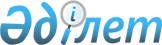 О реорганизации Республиканского государственного предприятия на праве хозяйственного ведения "Казахский научно-исследовательский и проектно-экспериментальный институт сейсмостойкого строительства и архитектуры (КазНИИССА)" Агентства Республики Казахстан по делам строительства и жилищно-коммунального хозяйства и Южно-Казахстанского дочернего государственного предприятия республиканского государственного предприятия на праве хозяйственного ведения "Казахский научно-исследовательский и проектно-экспериментальный институт сейсмостойкого строительства и архитектуры (КазНИИССА)" Агентства Республики Казахстан по делам строительства и жилищно-коммунального хозяйстваПостановление Правительства Республики Казахстан от 30 июля 2012 года № 992.
      Правительство Республики Казахстан ПОСТАНОВЛЯЕТ:
      1. Реорганизовать Республиканское государственное предприятие на праве хозяйственного ведения "Казахский научно-исследовательский и проектно-экспериментальный институт сейсмостойкого строительства и архитектуры (КазНИИССА)" Агентства Республики Казахстан по делам строительства и жилищно-коммунального хозяйства и Южно-Казахстанское дочернее государственное предприятие республиканского государственного предприятия на праве хозяйственного ведения "Казахский научно-исследовательский и проектно-экспериментальный институт сейсмостойкого строительства и архитектуры (КазНИИССА)" Агентства Республики Казахстан по делам строительства и жилищно-коммунального хозяйства путем слияния и преобразования в акционерное общество "Казахский научно-исследовательский и проектный институт строительства и архитектуры" (далее - общество) со стопроцентным участием государства в уставном капитале. 
      2. Определить основным предметом деятельности общества проведение научных исследований, проектных работ, опытно-экспериментальных работ по проблемам надежности зданий и сооружений, сейсмостойкого строительства и архитектуры, участие в разработке нормативно-технических документов в области архитектуры, градостроительства и строительства Республики Казахстан, а также ведение портала для организации проведения строительства по принципу "одного окна", за исключением технического обслуживания и ремонта.
      Сноска. Пункт 2 – в редакции постановления Правительства РК от 10.08.2022 № 546.


      3. Комитету государственного имущества и приватизации Министерства финансов Республики Казахстан совместно с Агентством Республики Казахстан по делам строительства и жилищно-коммунального хозяйства в установленном законодательством порядке обеспечить: 
      1) утверждение устава общества;
      2) государственную регистрацию общества в органах юстиции Республики Казахстан;
      3) передачу прав владения и пользования государственным пакетом акций общества Агентству Республики Казахстан по делам строительства и жилищно-коммунального хозяйства;
      4) принятие иных мер по реализации настоящего постановления.
      4. Утвердить прилагаемые  изменения и дополнения, которые вносятся в некоторые решения Правительства Республики Казахстан. 
      5. Настоящее постановление вводится в действие со дня подписания.  Изменения и дополнения,
которые вносятся в некоторые решения
Правительства Республики Казахстан
      1. Утратил силу постановлением Правительства РК от 05.08.2013  № 796.
      2. В  постановлении Правительства Республики Казахстан от 12 апреля 1999 года № 405 "О видах государственной собственности на государственные пакеты акций и государственные доли участия в организациях" (САПП Республики Казахстан, 1999 г., № 13, ст. 124):
      в  перечне акционерных обществ и хозяйственных товариществ, государственные пакеты акций и доли которых отнесены к республиканской собственности, утвержденном указанным постановлением:
      раздел "г. Алматы" дополнить строкой, порядковый номер 123-142, следующего содержания:
      "123-142. АО "Казахский научно-исследовательский и проектный институт строительства и архитектуры".
      3. В  постановлении Правительства Республики Казахстан от 27 мая 1999 года № 659 "О передаче прав по владению и пользованию государственными пакетами акций и государственными долями в организациях, находящихся в республиканской собственности":
      в  перечне государственных пакетов акций и государственных долей участия в организациях республиканской собственности, право владения и пользования которыми передается отраслевым министерствам и иным государственным органам:
      раздел "Агентству Республики Казахстан по делам строительства и жилищно-коммунального хозяйства" дополнить строкой, порядковый номер 264-8, следующего содержания:
      "264-8. АО "Казахский научно-исследовательский и проектный институт строительства и архитектуры". 
      4. Утратил силу постановлением Правительства РК от 28.08.2015  № 683 (вводится в действие со дня его подписания и подлежит официальному опубликованию).

      5. Утратил силу постановлением Правительства РК от 08.02.2013  № 109.


					© 2012. РГП на ПХВ «Институт законодательства и правовой информации Республики Казахстан» Министерства юстиции Республики Казахстан
				
Премьер-Министр
Республики Казахстан
К. МасимовУтверждены
постановлением Правительства
Республики Казахстан
от 30 июля 2012 года № 992 